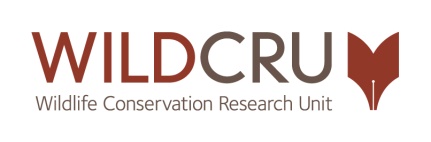 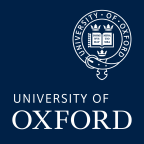 The Recanati-Kaplan Centre Postgraduate Diploma inInternational Wildlife Conservation Practice 2019We invite applications for Oxford University’s Postgraduate Diploma in International Wildlife Conservation Practice.  This eight month full-time course (seven in Oxford, one distance learning)  is designed to enhance the skills of conservation practitioners by teaching field, analytical and reporting techniques necessary for effective conservation research and action.
The course focuses on methods commonly used in the study of large mammals, and especially carnivores, in the developing world. The curriculum consists of modules on wildlife ecology and behaviour, monitoring and survey techniques, GIS and habitat assessment, population management, and statistics. Unifying threads running through the course are the global and human dimensions of biodiversity conservation. Students will learn both the theory and practical aspects of field techniques, so that they can confidently adopt them in the future, as well as critically evaluate other projects.
We will accept up to 8 students in 2019, and applications are particularly welcomed from conservationists working in economically less-developed parts of the world, for whom partial or full sponsorship is possible. Suitable candidates are early-career conservationists, working with government agencies or NGOs, who will implement and disseminate their skills to their home countries. Candidates without considerable field experience or those interested in a career change will not be considered priority candidates.
The application deadline for the 2019 course (running Feb.-Sep. 2019) is Friday, 15th June 2018. 
For more information on the course, background of past students, and how to apply, please visit http://www.wildcru.org/courses/diploma.  It is not necessary to contact us before applying but we strongly encourage potential applicants to email their CV to the course coordinator (wildcru.diploma@zoo.ox.ac.uk) to see whether they have the appropriate background to be considered a strong candidate.